Broughton Jewish Lunch Menu 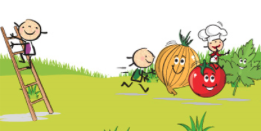  2ND NOVEMBER 2020MondayTuesdayWedsThursdayFridayMain OptionCHICKENSCHNITZELSMEATBALLSFISH FINGERSCHICKEN INGRAVYVEGETARIANSAUSAGES VEGETARIANVEGETARIANSAUSAGEROLLVEGETARIANSTRUDELVEGETARIANNUGGETSCHICKENCORN SCHNITZELBAKED POTATOSideSWEETCORNPASTAMIXED VEGRICEPEASCHIPSGREEN BEANSCOUS COUSPASTADessertBISCUITFRESHFRUITFRUITCOCKTAILFRESHFRUITCHOCOLATEFAIRY BUN